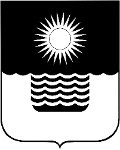 Р Е Ш Е Н И Е ДУМЫ МУНИЦИПАЛЬНОГО ОБРАЗОВАНИЯГОРОД-КУРОРТ ГЕЛЕНДЖИКот 18 марта 2016 года 	              	                                                        № 394г. ГеленджикОб отчете главы муниципального образованиягород-курорт Геленджик о результатах своей деятельностии деятельности администрации муниципальногообразования город-курорт Геленджик за 2015 годЗаслушав и обсудив отчет главы муниципального образования город-курорт Геленджик о результатах своей деятельности и деятельности администрации муниципального образования город-курорт Геленджик за      2015 год, руководствуясь статьей 35 Федерального закона от 6 октября          2003 года №131-ФЗ «Об общих принципах организации местного самоуправления в Российской Федерации» (в редакции Федерального закона от  15 февраля  2016 года №17-ФЗ), статьями  27, 32, 33 Устава муниципального образования город-курорт Геленджик, Дума муниципального образования город-курорт Геленджик р е ш и л а:1.Признать работу главы и администрации муниципального образования город-курорт Геленджик за 2015 год удовлетворительной. 2.Опубликовать отчет главы муниципального образования город-курорт Геленджик о результатах своей деятельности и деятельности администрации муниципального образования город-курорт Геленджик за 2015 год в Геленджикской городской газете «Прибой» и разместить на официальном сайте администрации муниципального образования город-курорт Геленджик в информационно-телекоммуникационной сети «Интернет».3.Решение вступает в силу со дня его подписания. Председатель Думымуниципального образованиягород-курорт Геленджик 						    В.В. РутковскийПРИЛОЖЕНИЕУТВЕРЖДЕНрешением Думы муниципальногообразования город-курорт Геленджикот 18 марта 2016 года № 394ОТЧЕТГЛАВЫ  МУНИЦИПАЛЬНОГО ОБРАЗОВАНИЯ ГОРОД-КУРОРТ ГЕЛЕНДЖИК О РЕЗУЛЬТАТАХ  СВОЕЙ ДЕЯТЕЛЬНОСТИ И ДЕЯТЕЛЬНОСТИ   АДМИНИСТРАЦИИ МУНИЦИПАЛЬНОГО ОБРАЗОВАНИЯ ЗА 2015 ГОДВ соответствии с действующим законодательством и Уставом муниципального образования город-курорт Геленджик сегодня я представляю вам отчет о своей работе и работе администрации за 2015 год.Этому отчету предшествовало 26 отчетных встреч, которые я со своими коллегами провел практически в каждом сельском населенном пункте муниципалитета и крупных микрорайонах города, в них приняло участие порядка 12 тысяч человек.Сегодня, как и на этих отчетных встречах, мы будем говорить о наших достижениях, не умолчим об имеющихся проблемах и, конечно же, будем строить планы на будущее.Итак, каким был для нас 2015 год? Конечно, простым его не назовешь. Тому есть как объективные, так и субъективные причины. Вместе с тем он был для нас во многом знаковым.Во-первых, потому что мы, геленджичане, вместе со всей страной достойно отметили 70-летие Великой Победы. И сегодня вам, уважаемые ветераны, труженики тыла, мы выражаем слова искренней признательности и благодарности за то, что вы отстояли для нас мир и сейчас, несмотря на свой почтенный возраст, принимаете самое активное участие в общественной жизни города, ведете большую работу по патриотическому воспитанию молодежи. Низкий вам поклон за это. Во-вторых, в 2015 году мы с вами выбирали губернатора края. Отрадно отметить высокую гражданскую ответственность геленджичан, которые доказали, что им не безразлична судьба Кубани.В-третьих, мы с вами, дорогие земляки, несмотря на все сложности, по итогам 2015 года показали неплохие результаты. Тому подтверждение – целый ряд положительных экономических показателей, на которых я остановлюсь позднее, и, конечно, выполнение всех взятых на себя социальных обязательств.Это результат большого коллективного труда: моих коллег, депутатов городской Думы, актива муниципалитета и всех жителей курорта, за что я вам искренне благодарен.Вместе с тем тех позитивных изменений, которыми мы можем по праву гордиться, нам не удалось бы добиться, если бы не полная поддержка и помощь нашего губернатора, Вениамина Ивановича Кондратьева, Законодательного Собрания Краснодарского края во главе с его председателем, Владимиром Андреевичем Бекетовым. Пользуясь случаем, хотел бы от себя лично и от всех геленджичан выразить им слова благодарности за это.Уважаемые геленджичане!Успешность развития муниципалитета в первую очередь зависит от эффективности его экономики. В 2015 году экономика нашего муниципалитета характеризовалась следующими показателями.Бюджет. ДоходыДоходы местного бюджета за 2015 год составили 2 973,6 млн. рублей, из них 1 707,7 млн. рублей – собственные доходы, 1 265,9 млн. рублей – средства субсидий и субвенций, полученные из федерального и краевого бюджетов. Исполнение плана по собственным доходам составило 102,3 %. При этом с территории нашего муниципального образования в консолидированный бюджет Краснодарского края собрано 4 055,4 млн. рублей, что соответствует уровню 2014 года.Кроме того, отчисления в федеральный бюджет составили 815,0 млн. рублей, таким образом, всего с территории нашего муниципального образования во все уровни бюджетов перечислено 4 870,4 млн. рублей.Интересен тот факт, что в рейтинге российских городов по количеству «бюджетных» рублей, приходящихся на одного жителя, Геленджик – единственный город Краснодарского края, который вошел в топ – 10, заняв 7-ю строчку рейтинга, с показателем – 36 000 рублей на душу населения.Основными доходными источниками местного бюджета в отчетном году являлись:- налог на доходы физических лиц – 351,0 млн. рублей или 21%;- земельный налог – 203,2 млн. рублей или 12 %;- единый налог на вмененный доход – 141,3 млн. рублей или 8,0 %.Значительными для местного бюджета стали неналоговые доходы, полученные в 2015 году от использования муниципального имущества, а также от его приватизации. Это 655,3 млн. рублей или 38% от общего объема собственных доходов.Объем отгруженной продукции, выполненных работ и оказанных услуг  по крупным и средним предприятиям составил 23 346,6 млн. рублей, что на 2,4 % больше показателя 2014 года, в том числе по отраслям:1) розничная торговля – 9 175, 9 млн. рублей, темп роста - 106, 9 %;2) курортно-туристический комплекс – 5 139,8 млн. рублей, темп                      роста - 108,6 %;3) платные услуги населению – 3 590,7 млн. рублей, темп роста - 101,1%;4) промышленное производство – 2 014,0 млн. рублей, темп роста -                              108,2 %;5) транспорт – 886,9 млн. рублей, темп роста  - 112 %;6) общественное питание – 537,4 млн. рублей, темп роста - 112,6 %;7) сельское хозяйство – 97,3 млн. рублей, темп роста  - 126,7%;8) связь – 38, 8 млн. рублей, темп роста - 110,7 %.При этом по отрасли «Строительство» произошло снижение объема выполненных работ до 562,7 млн. рублей или на 44,2 %. Эти показатели были бы значительно выше, если бы наш строительный бизнес «вышел из тени».И это задача, над решением которой нам предстоит серьезно поработать в текущем году.Среднемесячная заработная плата по крупным и средним предприятиям составила 28297 рублей, ее рост к уровню 2014 года - 102,8 % при среднекраевом показателе темпа роста 100,9 %.В нашем муниципалитете в отчетном году сумма выплаченных пенсий и пособий составила 4018,0 млн. рублей, что на  402,0 млн. рублей больше, чем в 2014 году. Средний размер трудовой пенсии на 1 января 2016 года составил 11778 рублей и увеличился к уровню прошлого года на 1175 рублей.В 2015 году было выдано 809 сертификатов на получение материнского (семейного) капитала в размере 453026 рублей, это на 190 сертификатов больше, чем в 2014 году.Выплаты по таким сертификатам получили 444 семьи (в 2014 году - 368 семей) на общую сумму 151748 тыс. рублей, что на 24512 тыс. рублей больше, чем в 2014 году.1728 семей получили единовременную выплату из материнского (семейного) капитала в размере 20 000 рублей на общую сумму                                 34560,0 тыс. рублей.Уровень регистрируемой безработицы в отчетном году составил 0,6 %. По состоянию на 1 января 2016 года в Центре занятости населения города Геленджика  на учете в качестве безработных граждан состояло 343 человека, что на 12 % больше численности безработных граждан в 2015 году. С учетом этого, полагаю важным проведение серьезной работы по трудоустройству наших жителей, используя все возможные средства: адресную работу, ярмарки вакансий, профессиональное обучение и профессиональную ориентацию.На территории нашего муниципального образования зарегистрировано 6 883 субъекта малого и среднего предпринимательства, что составляет                            104,8 % к уровню 2014 года, индивидуальных предпринимателей без образования юридического лица – 5 315 субъектов (рост 106,2 % к аналогичному периоду прошлого года).Численность занятых в малом и среднем бизнесе по итогам 2015 года составила 17 397 человек или 31,4 % от количества занятых в экономике города-курорта (в 2014 году – 16 752 человека или 30,8 %), в том числе 7 919 человек занято на малых и средних предприятиях (в 2014 году -                                     7 843 человека). Количество наемных работников, осуществляющих свою деятельность по заключенным договорам найма с предпринимателями без образования юридического лица - 4 163 человека (в 2014 году – 3 903 человека).Объем производства по малому и среднему бизнесу по итогам                               2015 года составил 24 896, 7 млн. рублей (выше уровня 2014 года на 10,6 %), в том числе по средним предприятиям – 417,4 млн. рублей, малым предприятиям – 18 155,6 млн. рублей, предпринимателям без образования юридического лица – 6 323,7 млн. рублей. Объем инвестиций в основной капитал субъектов малого и среднего предпринимательства по итогам 2015 года составил 2 223,6 млн. рублей, что составляет 102,1 % к уровню 2014 года.В отчетном году субъектам малого и среднего предпринимательства оказывалась финансовая поддержка по следующим направлениям: -возмещение части затрат на ранней стадии деятельности;-возмещение части затрат, связанных с уплатой процентов по кредитам, полученным на приобретение оборудования;-возмещение части затрат на уплату первого взноса при заключении договора финансовой аренды (лизинга).Всего в 2015 году получателями финансовой поддержки стали 17 субъектов малого и среднего предпринимательства на общую сумму                                             6 986,2 тыс. рублей (в 2014 году - 9 субъектов на общую сумму                                872,9 тыс. рублей). Благодаря этому субъектам малого и среднего предпринимательства удалось создать 36 новых рабочих мест.Общий объем привлеченных в экономику муниципального образования кредитных ресурсов в 2015 году составил 14,5 млрд. рублей. Темп роста к уровню 2014 года составил 102,1 %. Это существенным образом повлияло на положительную динамику в ряде отраслей экономики нашего муниципалитета.Кредитными учреждениями муниципального образования город-курорт Геленджик в 2015 году было выдано 235 ипотечных жилищных кредитов на общую сумму 408,6 млн. рублей, что составило 102,7 % к уровню 2014 года.Дорогие земляки!Говоря сегодня о наших успехах и достижениях, нельзя не сказать и о проблемах, которых в отчетном году  нам  решить,  к сожалению, не удалось.И именно они не позволяют нам жить лучше, а наш город делать комфортнее и краше.	Прежде всего, это существенное снижение поступлений в бюджет по земельному налогу, налогу на имущество физических лиц, единому налогу на вмененный доход и другим налоговым и неналоговым платежам. Причин здесь несколько, и я бы хотел на них немного остановиться. По земельному налогу отрицательная динамика обусловлена снижением кадастровой стоимости земельных участков как в судебном порядке, так и через уполномоченную комиссию; изменением видов разрешенного использования земельных участков; переоформлением права постоянного (бессрочного) пользования земельными участками на их аренду.Надеюсь, что принципиальная позиция нашего губернатора Вениамина Ивановича Кондратьева по данному вопросу, а также пересмотр кадастровой стоимости земельных участков в Краснодарском крае в текущем году позволит в ближайшее время изменить ситуацию к лучшему.Далее, налог на имущество физических лиц. Этому вопросу просил бы уделить особое внимание правоохранительных и налоговых органов, так как проведенные рейдовые мероприятия выявили значительное количество объектов капитального строительства (гостиниц, гостевых домов, индивидуальных жилых домов, хозяйственных строений, гаражей), фактически эксплуатируемых, в том числе в целях извлечения прибыли, но не введенных в эксплуатацию либо не оформленных в ином порядке, что позволяет не включать их в налогооблагаемую базу, в результате чего бюджет недополучает серьезные суммы.Есть у нас с вами, уважаемые коллеги, законные основания рассчитывать и на более высокие показатели по налогу на доходы физических лиц. Многие работодатели, к сожалению, до настоящего времени используют механизм «серых зарплат», который наносит значительный ущерб и бюджету, и самим работникам.Наша ближайшая задача – легализация трудовых отношений. И здесь важная роль отводится и ИФНС по г.Геленджику, и правоохранительным органам. И попрошу вас, уважаемые коллеги, в текущем году уделить этому вопросу особое внимание.Кроме того, серьезный резерв вижу в налоговых платежах, которые в настоящее время не поступают в местный бюджет, от использования земель в садоводческих товариществах. Речь идет как о территориях общего пользования, так и индивидуальных земельных участках, которые в большинстве своем заброшены и по назначению не используются. Поручаю специально созданной комиссии совместно с налоговой инспекцией навести порядок в данной сфере.Отдельный разговор – сдача в наем помещений для краткосрочного проживания. Этим видом деятельности у нас занимаются более 4500 человек. К сожалению, не все из них имеют статус индивидуального предпринимателя (в 2015 году их было 2889 человек), и не все стремятся его приобрести.	В отчетном году была продолжена работа межведомственной комиссии, которая позволила не только выявить серьезные нарушения налогового законодательства, но и принять адекватные меры реагирования. В результате работы комиссии было составлено 540 протоколов осмотра           (114,7 % к уровню 2014 года), было приобретено 1 328 патентов по данному виду деятельности на общую сумму 30700,0 тыс. рублей (в 2014 году - 853 патента на общую сумму 20834,0 тыс. рублей). Кроме того, 306 физических лиц задекларировали доходы от сдачи внаем меблированных комнат, в результате чего сумма исчисленного налога составила 3 750,0 тыс. рублей. Сумма налогов по данному виду деятельности, поступивших от  налогоплательщиков, применяющих упрощенную систему налогообложения, в отчетном году составила 45 338,0 тыс. рублей (115% к уровню 2014 года).	Но это далеко не те суммы, на которые мы с вами вправе рассчитывать, и такая работа, безусловно, в текущем году должна быть продолжена.	Все вышеизложенные вопросы были предметом пристального внимания на еженедельных планерных совещаниях и, конечно, на регулярных заседаниях межведомственной комиссии по мобилизации доходов в бюджет. Всего было проведено 51 заседание, в результате чего в бюджет города и консолидированный бюджет края было мобилизовано 198,1 млн. рублей.Такие заседания зачастую носили выездной характер, с привлечением сотрудников Инспекции Федеральной налоговой службы и службы судебных приставов, общественности. Однако и по сей день мы имеем серьезную задолженность по различным видам налогов в бюджеты всех уровней.	На 1 января 2016 года она составляла 508,3 млн. рублей. Считаю, что работа данной комиссии в текущем году должна быть активизирована с проведением ее заседаний в ежедневном режиме с привлечением широкой общественности и обязательным освещением ее работы в средствах массовой информации.Бюджет. Расходы	Общая сумма расходов местного бюджета за 2015 год составила                       3066,5 млн. рублей, что к объему расходов 2014 года составило 102,8 %. 	Бюджет 2015 года по расходам был социально ориентированным – расходы на содержание отраслей социально-культурной сферы (образование, здравоохранение, физическая культура и спорт, культура, средства массовой информации, социальная политика) составили 64% от общего объема расходов (в 2014 году – 60%), в абсолютных цифрах - 1968,3 млн. рублей.	Второе место по объему расходов бюджета принадлежит отрасли «Жилищно-коммунальное и дорожное хозяйство» – 21% или                                               641,0 млн. рублей.	В 2015 году наше муниципальное образование участвовало в реализации 17 краевых программ с общим объемом финансирования порядка 1100,0 млн. рублей. Кроме того, по 6 федеральным программам в местный бюджет из федерального бюджета поступило 68,7 млн. рублей.	В отчетном году бюджетные средства в большей степени расходовались с применением аукционных (конкурсных) процедур. 	Объем муниципального заказа в 2015 году составил                                                       1727,4 млн. рублей (115,2 % к уровню 2014 года). В результате применения конкурсных процедур экономический эффект от осуществленных закупок составил 176,1 млн. рублей. По-прежнему считаю здесь самым                                    важным – жесткий контроль и надзор над качеством приобретаемых товаров, выполняемых работ и оказываемых услуг. Это – главная задача и персональная ответственность каждого главного распорядителя бюджетных средств.	Кроме того, в текущем году полагаю необходимым провести серьезную работу по оптимизации бюджетных расходов, в том числе по сокращению численности аппарата администрации. Органам внешнего и внутреннего финансового контроля необходимо ужесточить контроль за эффективностью всех без исключения бюджетных расходов. Это в современных экономических условиях крайне важно.	ИнвестицииЭффективная инвестиционная деятельность является залогом успешного развития каждого муниципалитета. И Геленджик не является исключением. В этой связи данному вопросу в отчетном году уделялось особое внимание. На XIV Международном инвестиционном форуме «Сочи-2015» администрацией муниципального образования город-курорт Геленджик было подписано 2 соглашения на общую сумму инвестиций порядка                                             7 млрд. рублей.Между министерством курортов и туризма Краснодарского края, администрацией муниципального образования город-курорт Геленджик и ПАО «Пансионат с лечением «Приморье» было подписано соглашение о расширении гостиничного комплекса «Приморье». Объем инвестиций составляет 1,88 млрд.рублей. В настоящее время реализация проекта уже начата.Также между администрацией муниципального образования город-курорт Геленджик и АО «Черномортранснефть» подписано соглашение о намерениях реализации инвестиционного проекта «Реконструкция санатория «Прометей» в селе Кабардинка. В данный инвестиционный проект предполагается инвестировать 4,86 млрд. рублей. В настоящее время осуществляется экспертиза проекта. Строительство планируется начать уже в этом году. В результате реализации этих инвестиционных проектов будет создано более 600 новых рабочих мест.Наиболее крупными проектами, предлагаемыми к реализации после утверждения генерального плана муниципального образования, являются: - проект по строительству тематического развлекательного парка аттракционов, инициатором которого является компания ООО «Парк». Проект планируется к реализации на территории площадью 54,7 га. В его составе: аттракционы, спортивные игровые площадки, административные помещения, боулинг-клуб. Общая стоимость проекта – около 2 млрд. рублей; 	- проект ООО «Гавань» по строительству современного торгово-развлекательного центра «Красная площадь» на месте старого стадиона. Планируемый объем инвестиций – 1,8 млрд.рублей.	Санаторно-курортный комплекс	Коллеги!	Геленджик – город с курортной специализацией, где бюджетообразующей является, безусловно, санаторно-курортная отрасль. 	Сегодня это:	- 101 предприятие санаторно-курортного комплекса вместимостью более 32 тысяч мест; из них круглогодичного действия – 26 предприятий на 9 тысяч мест;	- свыше 4500 частных средств размещения на 65 тысяч мест;	- 39 объектов туристского показа;	- 28 кемпингов.	В 2015 году город-курорт Геленджик посетили 4037,0 тысяч туристов. Это рекордная планка, которую мы преодолели впервые за всю историю города. Это позволило обеспечить поступление в консолидированный бюджет Краснодарского края от предприятий санаторно-курортного комплекса налоговых поступлений в сумме 518,0 млн. рублей, что к аналогичному периоду прошлого года составляет 107 %.	Успешность курортного сезона 2015 года - это не повод для самовосхваления и самолюбования. 	Самое время поговорить о проблемах, которые нужно решать сегодня, не откладывая ничего на завтра.	В последние годы при определении вектора развития Геленджика мы с вами пришли к единому мнению, что город должен стать курортом круглогодичного действия. Вне сомнения, всем необходимым для этого мы располагаем. Однако целый ряд предприятий санаторно-курортного комплекса осенью «закрыл свои здравницы на замок», хотя возможность круглогодичного функционирования у них есть. Это такие, как санаторий «Русь», ЛОК «Горизонт», отель «Кристалл», пансионаты «Тонкий мыс», «Энергетик», «Сосновая роща», «Почтовик» и другие.	Уважаемые коллеги, давайте пересмотрим свой подход к данному вопросу. Со своей стороны и администрация курорта, и Некоммерческое Партнерство «Содействие в развитии курорта Геленджик» готовы оказать посильную помощь.	Друзья! Организации детского отдыха сейчас уделяется особое внимание. 	В курортный сезон 2015 года в Геленджике функционировало 20 детских здравниц, в которых отдохнуло и оздоровилось более 29 000 детей. Серьезную озабоченность вызывает тот факт, что количество функционирующих детских здравниц сокращается. Так, в отчетном году не принимали на отдых детей ДОК СТ «Спутник», ДОУ «Орленок», ДОЦ «Медвежонок». Предлагаю руководству этих предприятий разделить со мной эту озабоченность и принять все необходимые меры для сохранения профиля предприятий.	Уважаемые коллеги! В преддверии Чемпионата мира по футболу                                  2018 года на повестке дня у нас еще один важный вопрос – обязательная классификация гостиниц и иных средств размещения до 1 июля 2016 года.                Несмотря на все принимаемые администрацией муниципалитета меры – информирование в средствах массовой информации, индивидуальное консультирование, – такую классификацию у нас на сегодня прошли лишь 178 средств размещения. Это крайне мало. И если у многих владельцев средств размещения документы уже находятся в работе, то такие, как пансионат «Кубань», гостевые дома «Козмос», «Сальвадор», «Кастро» до сих пор даже не подали заявки. 	Друзья, у вас есть еще немного времени для исправления ситуации, иначе вы подвергнете свой бизнес серьезному риску, рубя сук, на котором сидите.	Коллеги, в 2015 году на территории муниципалитета функционировало 28 кемпингов, из которых 25 соответствовало установленным нормам и требованиям, в первую очередь пожарной и антитеррористической безопасности, а 3 из них, к сожалению, нет. Это кемпинги  «Глубокий» в с.Архипо-Осиповка, «Орленок» в с.Кабардинка, «Геленджик» в с.Криница. С учетом сложной пожароопасной ситуации, просил бы руководителей кемпингов и соответствующих надзорных служб и ведомств более ответственно подойти к подготовке таких объектов к курортному сезону 2016 года.	Такая демократичная и достаточно популярная форма отдыха должна быть, кроме прочего, еще и безопасной. 	Проведенный социологический опрос показал неподдельный интерес туристов к объектам туристского показа.	В 2015 году перечень объектов туристского показа пополнился целым рядом новых: двухэтажный «Дом вверх дном» и музей «Живая сталь» в с.Архипо-Осиповка, «Мастерская стекла», «Крокодиловая ферма», «Парк динозавров» в с.Кабардинка. В период курортного сезона объекты показа посетило всего более 1300,0 тыс. человек (в 2014 году –                                                  1100,0 тыс. человек).	В отчетном году администрацией курорта совместно с Некоммерческим Партнерством «Содействие в развитии курорта Геленджик» была продолжена серьезная работа по продвижению курорта на туристическом рынке. Так, было проведено 2 информационных тура (в феврале и сентябре) для региональных съемочных групп ВГТРК «Россия–1» из 11 субъектов Российской Федерации с общим охватом 25 000,0 тыс. россиян, проживающих в этих регионах. Мы приняли активное участие в 7 международных туристических выставках в таких городах, как Москва, Минск, Ростов-на-Дону, Новосибирск, Сочи, Анапа. Для удобства туристов в Некоммерческом Партнерстве «Содействие в развитии курорта Геленджик» организована работа современного центра бронирования, посредством которого любой желающий может получить информацию не только о размещении, но и всю необходимую информацию о курорте в целом.	Торговля. Общественное питание	В обеспечении жизнедеятельности курорта одна из важных ролей отведена потребительской сфере. В 2015 году функционировало более 2800 объектов, из них 1350 объектов розничной торговли, 10 торговых центров и комплексов общей площадью 20 930 кв.м, 701 предприятие общественного питания на 41377 посадочных мест, 28 объектов оптовой и оптово-розничной торговли, 456 объектов бытового обслуживания.           Из них более 90 % - субъекты малого и среднего предпринимательства.	Среднемесячная заработная плата по отрасли по средним и крупным предприятиям в отчетном году составила 21,0 тысяч рублей (104,7 % к                              2014 году).	 По итогам работы за 2015 год предприятиями потребительской сферы перечислено налогов в консолидированный бюджет края более 399 млн. рублей, что составляет 114 % к уровню 2014 года.	Обеспеченность жителей муниципального образования торговыми площадями по итогам 2015 года составила 1105  кв.м на 1000 жителей (при нормативе 581 кв.м), посадочными местами на предприятиях общественного питания – 415 мест на 1000 человек.	Объем инвестиций в объекты потребительской сферы в 2015 году составил более 450 млн. рублей, открыто 20 новых предприятий розничной торговли и 10 предприятий общественного питания, реконструировано 7 объектов общественного питания.	Однако еще многим объектам потребительской сферы крайне необходимы реконструкция, модернизация. Это такие, как магазин «Все для дома», мебельные магазины по ул.Гринченко, 37, кафе «Алые паруса», «Золотой век», «Лакомка», «Кавказская кухня», «Волна», рынок «Привоз». Их владельцам давно пора озаботиться этим вопросом. Ведь, как сказал Максим Горький, в карете прошлого далеко не уедешь.	В отчетном году серьезное внимание уделялось соблюдению утвержденной дислокации объектов нестационарной торговли и услуг. Однако, несмотря на принимаемые меры – систематические дежурства, привлечение нарушителей к административной ответственности (250 административных протоколов), – окончательной победы в борьбе с несанкционированной торговлей добиться не удалось. Этому вопросу следует уделить особое внимание в текущем году: Геленджик должен иметь облик европейского курорта. 	Уважаемые геленджичане, в современных экономических условиях особую популярность на курорте приобрели ярмарки «выходного дня», на которых ежемесячно реализуется (по доступным ценам) более 120 тонн овощей и фруктов кубанских производителей. По многочисленным просьбам жителей их работа продолжена и в текущем году.	В 2015 году на курорте была продолжена работа по пресечению нарушений в сфере оборота алкогольной и спиртосодержащей продукции. Специально созданными рейдовыми группами из числа сотрудников Отдела МВД по г.Геленджику, Территориального отдела Управления Роспотребнадзора по Краснодарскому краю в г.Геленджике, администрации муниципалитета было проведено 353 рейдовых мероприятия, выявлено 353 правонарушения, изъято 60 000 литров контрафактного алкоголя                                             (в 2014 году – 45000 литров). Названные мною цифры свидетельствуют о том, что принимаемые нами меры малоэффективны, в связи с чем поручаю своим коллегам, курирующим данное направление, совместно с уполномоченными федеральными структурами разработать план более действенных мер и немедленно приступить к его исполнению. К началу курортного сезона мы должны избавить город от опасного зелья.	Агропромышленный комплекс	Дорогие земляки! 	Агропромышленный комплекс Геленджика объединяет 6 предприятий сельского хозяйства, 2 предприятия по производству вин и виноматериалов, 5 предприятий пищевой и перерабатывающей промышленности. В этой отрасли экономики заняты более 1000 человек. Средняя заработная плата работников сельского хозяйства по итогам отчетного года составила 28 549 рублей (117 % к уровню 2014 года).	Хозяйствующими субъектами агропромышленного комплекса перечислено во все уровни бюджетов налоговых платежей 143 млн. рублей.	В 2015 году сельскохозяйственные предприятия произвели закладку садов и виноградников на площади 37 га. Валовый сбор урожая составил                           4,8 тысяч тонн (86,4% к уровню 2014 года по причине погодных условий), хлебобулочных и кондитерских изделий произведено 10,4 тысяч тонн      (106,1 % к уровню 2014 года), вина – 236,2 тысяч декалитров,                               шампанского – 21,9 тысяч декалитров.	Малыми формами хозяйствования произведено 2,2 тысяч тонн овощей, 1,3 тысяч тонн молока, 0,9 тысяч тонн картофеля, 0,5 тысяч тонн мяса.	В рамках реализации государственных программ в 2015 году муниципалитетом для выплаты хозяйствующим субъектам сельскохозяйственной деятельности получено субвенций на общую сумму 10,1 млн. рублей, в том числе на возмещение процентов по привлечению кредитных ресурсов, закладку и уход за многолетними насаждениями, возмещение части затрат на строительство теплиц малыми формами хозяйствования.	В отчетном году в целях вовлечения большего количества жителей муниципалитета в сельскохозяйственное производство администрацией был проведен целый ряд мероприятий, в том числе с выездом в сельские населенные пункты (семинары, заседания «круглых столов», консультирование), по результатам которых наибольшее развитие получили такие направления, как кролиководство, птицеводство, овощеводство закрытого грунта. Сформирован реестр из 13 объектов сельского (аграрного) туризма различных направлений.	Считаю данную работу важной и поручаю ее продолжить в текущем году.	Жилищно-коммунальное хозяйство, благоустройство	Коллеги! 	Комфортность проживания жителей и гостей курорта – задача, решать которую призвана отрасль «Жилищно-коммунальное хозяйство». Понимая значимость вопроса, исполнительная власть муниципалитета в отчетном году традиционно уделяла ему самое пристальное внимание.	Общий объем бюджетного финансирования отрасли                                «Жилищно-коммунальное хозяйство» в 2015 году составил 610,1 млн. рублей.	Из них 226,1 млн. рублей было направлено на выполнение мероприятий по улично-дорожной сети, в том числе:	- капитальный и текущий ремонт автомобильных дорог и улично-дорожной сети - 60,3 млн. рублей;	- безопасность дорожного движения (светофоры знаки, разметка) –                                                27, 8 млн. рублей;	-уборку улично-дорожной сети – 98,0 млн. рублей.	Так, благодаря новому асфальтобетонному покрытию новый облик приобрели:	- ул.Горная в с.Архипо-Осиповка, ул. Тимирязева и ул. Нахимова в г.Геленджике, ул.Короленко и просп. Лесной в хут. Джанхот;	- подъездные пути к многоквартирным домам по ул.Полевой, 22, ул.Свердлова, 30, ул.Жуковского, 5, ул.Орджоникидзе, 9б, ул.Островского, 135, 139/1 в г.Геленджике.	Отремонтированы тротуары общей протяженностью 4 км по ул.Ульяновской, Черняховского, Нахимова в г.Геленджике; ул.Вишневой в с.Архипо-Осиповка; ул.Кубанской, ул.Красной в с.Пшада; ул.Коллективной, ул.Революционной в с.Кабардинка.	В рамках подпрограммы «Капитальный ремонт и ремонт автомобильных дорог местного значения Краснодарского края» государственной программы Краснодарского края «Комплексное и устойчивое развитие Краснодарского края в сфере строительства, архитектуры и дорожного хозяйства» выполнен ремонт асфальтового покрытия на ул.Десантной, «щебеночный наряд» сменили на асфальтовый улицы Зеленая, Панорамная и Родниковая в микрорайоне Бобруковая щель, на что было выделено 42,3 млн. рублей.	Проводя большое количество встреч с жителями, общаясь с вами, уважаемые геленджичане, на личных приемах и по «прямой линии», знаю, что фронт работ по капитальному и текущему ремонту улично-дорожной сети ограничен. Но при стесненности бюджета, мы с депутатским корпусом определили ближайшие планы, уточнив ваши наказы, и, как и в каждой семье, отдали приоритет самым острым проблемам, а также тем улицам и подъездным путям к многоквартирным домам, на которые уже есть готовые проекты.	Уважаемые товарищи!	Сегодня высокий уровень благоустройства и санитарного состояния территории – неотъемлемая составная имиджа Геленджика. Поэтому на данные цели в отчетном году мы направили 200,5 млн. рублей. А это – капитальный и текущий ремонт зеленых насаждений, сбор, вывоз и утилизация твердых коммунальных отходов, техническое обслуживание и содержание фонтанов, ремонт и содержание ливневой канализации и многое другое. Но средствами бюджета и силами только сотрудников муниципальных предприятий, как вы понимаете, идеальной чистоты и красоты не добиться.	В 1649 году государь, царь и великий князь Алексей Михайлович утвердил Наказ о градском благочинии и в нем повелевал: «Чтобы грязи не было – иметь на каждом дворе дворника». С тех пор прошло более 360 лет и иметь на каждом дворе дворника – непозволительная роскошь для бюджета. Благоустройство, озеленение и содержание в идеальной чистоте прилегающей территории – святая обязанность владельца каждого объекта. Только при таком подходе нам удастся обеспечить по-настоящему европейский облик нашего курорта.	В 2015 году кардинальные изменения произошли в сфере обращения с твердыми коммунальными отходами, была организована их транспортировка с целью утилизации в г.Новороссийск, урочище Щелба на полигон                           ООО «Терра-Н», что, безусловно, положительно скажется на экологии курорта. В связи с этим за счет средств местного бюджета было приобретено 15 единиц спецтехники на общую сумму 66 млн. рублей. Теперь дело за нашими жителями – перейти, наконец, на систему контейнерного складирования мусора до прихода спецтехники. К сожалению, до 100% результата в данном направлении еще далеко. И время уговоров давно прошло. Ставлю задачу каждому начальнику управления (в отношении закрепленной территории), санитарной комиссии – принять исчерпывающие меры в отношении нарушителей, вплоть до привлечения к административной ответственности.	Отдельно хотел бы остановиться на уличном и декоративном освещении. На эти цели в отчетном году было направлено 27,6 млн. рублей, благодаря чему удалось отремонтировать 7,7 км сетей наружного освещения, заменить 620 светильников, выполнить устройство сетей наружного освещения по ул.Баргузинской, ул.Кавказской, ул.Степной в г.Геленджике, ул.Молодежной в с.Тешебс и многим другим. В наших ближайших планах – осветить все без исключения улицы в каждом населенном пункте.	Что касается декоративного освещения, то здесь хотел бы сказать следующее: кто перспективно мыслит, успешно развивает свой бизнес, тот давно оформил свои объекты, прилегающую территорию, рекламные вывески достойной световой иллюминацией, а тем, кто еще «сидит в темноте», я бы посоветовал, как можно скорее, изменить ситуацию. У «темного бизнеса» нет «светлого будущего».	Уважаемые геленджичане! 	 В отчетном году большой объем работ был выполнен на сетях водоснабжения и водоотведения. Так, в рамках инвестиционной программы муниципального унитарного предприятия «Водопроводно-канализационное хозяйство» на эти цели было направлено 148 млн. рублей. Это позволило:	-выполнить строительство более 2 км водопроводных сетей, 5 км сетей водоотведения;	-реконструировать более 1 км водопроводных сетей, более 1,6 км сетей водоотведения;	- выполнить реконструкцию очистных сооружений канализации г.Геленджика, системы аэрации очистных сооружений канализации г.Геленджика, магистрального коллектора КНС в с. Кабардинка. 	В рамках реализации производственной программы                                                  ОАО «НЭСК–элекросети» «Геленджикэлектросеть» было выполнено мероприятий на сумму 5, 8 млн. рублей, в том числе отремонтировано 213 км воздушных линий электропередач, 168 км кабельных линий электропередач, отремонтировано 545 трансформаторных подстанций.Для улучшения качества электроэнергии и надежности электроснабжения потребителей Архипо-Осиповского и Пшадского сельских округов Геленджикским РЭС ЮЗЭС ПАО «Кубаньэнерго» в 2015 году: - в рамках производственной программы был выполнен капитальный ремонт воздушных линий ВЛ-0,4кВ протяженностью  10,8 км, ВЛ-10кВ протяженностью 1,37 км, а также капитальный ремонт 11 трансформаторных подстанций на общую сумму 1,5 млн. рублей. - в рамках инвестиционной программы было выполнено строительство 3 трансформаторных подстанций (с. Пшада, с. Текос, с. Архипо-Осиповка), реконструкция 13 трансформаторных подстанций, строительство воздушных линий ВЛ-10кВ протяженностью 0,8 км, ВЛ-0,4кВ протяженностью 6,267 км на общую сумму 8,9 млн. рублей.	Однако прошедший курортный сезон преподал нам серьезный урок в части нашей неготовности к увеличенным в разы нагрузкам на сети электроснабжения и водоснабжения. Именно поэтому сразу по его окончании мною была поставлена задача перед руководителями соответствующих ресурсоснабжающих организаций: разработать «дорожные карты» по подготовке сетей электроснабжения и водоснабжения к курортному сезону 2016 года. Их реализация – самая важная задача в настоящее время.	Ранее я озвучивал проблемы налогообложения частных средств размещения. Сопутствующей проблемой в этой деятельности является неполучение и невыполнение технических условий на фактические объемы энерго-, водопотребления, водоотведения. В результате ресурсоснабжающими организациями было выдано 606 предписаний, ограничено водопотребление 55 абонентам, энергоснабжение - 177 абонентам. Коллеги, именно из-за таких горе-предпринимателей мы с вами испытываем серьезные проблемы с водоснабжением и энергоснабжением в пик курортного сезона. В итоге зарабатывают некоторые, а страдают все.	Отдельно хотел бы остановиться на теме капитального ремонта многоквартирных домов, а точнее участия наших жителей в программе.	Действующим законодательством предусмотрена необходимость внесения собственниками квартир платежей на лицевой счет дома либо счет регионального оператора.	К сожалению, не все геленджичане расценили это как обязанность, вытекающую из закона. Так, уровень платежей по муниципалитету на текущий период составляет всего 46,4 %. Этого крайне мало.	Уважаемые геленджичане, если мы с вами не изменим своей позиции, то стоять нашим многоквартирным домам без ремонта еще много лет.	Газификация	Друзья! Газификация населенных пунктов муниципалитета – приоритет в нашей работе. На эти цели из городского бюджета было выделено 18,7 млн. рублей. 	В 2015 году долгожданное «голубое топливо» пришло в дома жителей с.Архипо-Осиповка, с.Возрождение, хут.Джанхот (ул.Черноморская), пос.Светлый (ул.Шоссейная), с.Дивноморское (ул.Ленина, 63-65, ул.Короленко), с.Марьина Роща (ул.Заречная). Ведутся работы по строительству распределительных газопроводов в с.Архипо-Осиповка (от ШРП-2 до ШРП-3), в микрорайоне Солнечный с.Кабардинка, в микрорайонах жилой застройки с.Прасковеевка и с.Тешебс.	Разработана проектная документация на строительство распределительных газопроводов в с.Тешебс, с.Пшада, хут.Бетта, с.Криница.	В текущем году будет начато строительство распределительных газопроводов в с.Текос и с.Пшада.	 В результате к концу 2017 года 3925 селян будут жить в более комфортных условиях, навсегда забыв о дровах.	Строительство	Строительная отрасль Геленджика представлена 130 предприятиями, их которых 4 - средние и 126 - малые. За 2015 год по отрасли «Строительство» в бюджет поступило налогов на общую сумму                                         277,7 млн. рублей, что составляет 102,8 % к уровню 2014 года.	По итогам 2015 года объем выполненных строительных работ в рамках муниципального заказа составил 342 млн. рублей, в том числе:	- 207, 9 млн. рублей – объекты социальной инфраструктуры;	- 74, 1 млн. рублей  - объекты коммунального хозяйства.	В отчетном году введено в эксплуатацию 126, 4 тыс. кв.м жилья.	В наших ближайших планах – завершение строительства детских садов в с.Михайловский Перевал, по ул.Почтовой в г.Геленджике, здания пожарного депо в с.Пшада, спортивного комплекса с плавательным бассейном в микрорайоне Северный в г.Геленджике. Важные объекты, к строительству которых мы приступим в текущем году, – это спортивный зал в с.Дивноморское, станция биологической очистки сточных вод на р.Су-Аран и девяти блочных КНС в местах пересечения хозяйственно-бытовой и ливневой канализации на набережной г.Геленджика.	Отдельная тема для разговора – это самовольное строительство. Не один год мы с вами говорим об этой проблеме, но, к сожалению, и сегодня актуальность ее не утрачена. Хотя не заметить кардинальных изменений в данном направлении нельзя. И это благодаря принципиальной позиции нашего губернатора, Вениамина Ивановича Кондратьева. Именно по его инициативе и при его поддержке в настоящее время на Кубани консолидируются силы, противодействующие очевидному злу под названием «самострой». Что касается Геленджика, в 2015 году по искам администрации муниципалитета в производстве судов различной юрисдикции находилось 106 дел о сносе самовольных построек. Результатом судебной работы стало 44 вступивших в законную силу судебных решения о сносе самовольных построек, 34 из которых находятся на принудительном исполнении в службе судебных приставов. В 2015 году в порядке исполнения судебных решений осуществлен снос многоквартирных домов по ул.Белинского, 18, Озерной, 30-32, начат снос многоквартирного дома по ул.Советской, 10, осуществлен частичный снос объектов производственного назначения на 3-м км Сухумского шоссе, торгового павильона по ул.Островского, 158б.	К сожалению, и сегодня есть беспечные покупатели, которые вкладывают свои сбережения в самострой, в надежде получить заветную квартиру по бросовой цене. А результат таков: ни квартиры, ни денег. И позиционирование себя в качестве «обманутых дольщиков»  в данном случае не поможет.	Со своей стороны заверяю вас, уважаемые коллеги, что администрация муниципалитета и впредь будет занимать принципиальную позицию в области градостроительной деятельности, пресекая любые нарушения действующего законодательства.	Транспорт	Дорогие земляки!	Одной из немаловажных составляющих комфортной жизни любого города является развитая транспортная инфраструктура. Для ее улучшения уже в текущем году начнутся работы по строительству транспортных развязок на участке федеральной трассы М-4 «Дон» в границах муниципального образования город-курорт Геленджик. 	По заказу собственника федеральной автомобильной дороги М-4 «Дон» Северо-Кавказским институтом строительства и проектирования     ООО «СЕВКАВИНСТРОЙПРОЕКТ» разработаны материалы, предусматривающие реализацию проектов строительства транспортных развязок (на км 1504+700 и км 1515+300) и 1-го этапа комплексного обустройства, участок М-4 «Дон» от км 1503+000 до км 1517+300, где участок дороги протяженностью 14,3 км будет полностью соответствовать требованиям I-Б технической категории. 	В нашем муниципальном образовании пассажирские перевозки общественным транспортом на городских и пригородных маршрутах регулярного сообщения осуществляют 5 перевозчиков. Ежедневно на маршрутах регулярного сообщения работает 101 автобус общей вместимостью 4 920 пассажиромест, которые оснащены системой ГЛОНАСС.	В отчетном году новыми автобусными павильонами обустроены 8 остановочных пунктов, отремонтировано 6 автобусных павильонов, приобретено 2 новых автобуса Hyundai County.	А теперь, уважаемые коллеги, хочется поговорить о работе легкового такси. Проведенная нами работа принесла определенные результаты. Так, в 2015 году департаментом транспорта Краснодарского края было выдано 158 разрешений на право осуществления пассажирских перевозок легкового такси (в 2013 году – 93, в 2014 году – 140). ИФНС России по городу-курорту Геленджику выдано 200 патентов на право применения патентной системы налогообложения на общую сумму 1096,0 тыс. рублей (в 2013 году – 1 патент, в 2014 году – 168).	За истекший год межведомственной комиссией было проведено 60 рейдовых мероприятий, в результате которых было составлено более 200 протоколов на нелегальных перевозчиков, по результатам рассмотрения которых 30 машин эвакуировано, 30 - арестовано.	Однако при определенных положительных изменениях ситуация в данном направлении по-прежнему оставляет желать лучшего. Уверен, что только совместными усилиями сотрудников Отдела МВД по г.Геленджику, ИФНС по г.Геленджику, роты ДПС, профильного отдела администрации нам удастся кардинально изменить ситуацию. Такая работа начата уже в январе текущего года. И ее следует обязательно продолжить.	Ранее я уже говорил о рекордном количестве отдыхающих, посетивших Геленджик, в 2015 году. Многие из них прибыли к нам через воздушные ворота – аэропорт «Геленджик».	Всего было осуществлено 1828 рейсов, перевезено 280 тысяч пассажиров.	Уверен, что с учетом переориентации российского туриста на внутренний туристический рынок, в 2016 году эти цифры значительно увеличатся.	Говоря об авиации, нельзя не сказать о запланированных на 22-25 сентября 2016 года международной выставке и научной конференции по гидроавиации «Гидроавиасалон – 2016», что станет знаковым событием не только для Геленджика, но и для всей Кубани. Наша совместная с организатором, Министерством промышленности и торговли РФ, задача - провести данное мероприятие на самом высоком уровне.	Демография	Ушедший год стал для нас рекордным еще по одному важному показателю. В 2015 году у нас на курорте на свет появилось 1676 маленьких геленджичан, на 69 малышей больше, чем в 2014 году.	В отчетном году в Геленджикском ЗАГСе было зарегистрировано 1246 браков, а это значит, что, несмотря на все сложности современной жизни, все идет своим чередом: создаются семьи, рождаются дети, жизнь продолжается.	Социальная сфера	Уважаемые коллеги! 	По результатам оценки эффективности деятельности органов местного самоуправления среди городских округов в 2015 году наш муниципалитет занял первое место в социально-культурной сфере. Именно о ней мы сейчас и поговорим.	Здоровье	Дорогие земляки!	Самое важное, ценное, что есть у человека – это здоровье. Именно от него зависит качество жизни.	В системе здравоохранения муниципалитета функционируют 2 государственных и 4 муниципальных учреждения здравоохранения общей коечной мощностью 599 коек. В отрасли «Здравоохранение» сегодня работает 1411 человек, из них: врачи – 292 человека, средний медицинский персонал – 570 человек, младший медицинский и прочий персонал – 549 человек. 	Укомплектованность физическими лицами медицинских работников составила: врачами – 55,8%, средними медработниками – 56,5 %. Это, конечно, очень низкие показатели, от которых, в том числе, зависит качество оказываемой медицинской помощи. Решение данного вопроса мы видим в следующем. 	Во-первых, это предоставление служебного жилья. Так, за последние 5 лет служебное жилье получили 24 медицинских работника. В наших ближайших планах – предоставление еще 3 служебных помещений. 	Во-вторых, это активное участие в краевой программе «Земский доктор». Благодаря ей за последние 4 года для работы в сельской местности было привлечено 15 специалистов–медиков, из них 7 специалистов в                                   2015 году.	В-третьих, это дальнейшее предоставление мер социальной поддержки медицинским работникам (компенсация за наем жилья, выплаты стимулирующего характера, ежемесячные денежные выплаты и т.д.), на которые в отчетном году было выделено более 17 млн. рублей. 	В-четвертых, мы рассчитываем также на 20 выпускников Кубанского государственного медицинского университета, которые в настоящее время обучаются как по целевому набору, так и по программе «Врачебные кадры для сельского здравоохранения». 	В 2015 году распахнули свои двери для пациентов новые здания врачебной амбулатории в с.Кабардинка, офисы врачей общей практики в с.Виноградное и пос.Светлый. Завершены строительством и проходят процедуру лицензирования офисы врачей общей практики в с.Возрождение и микрорайоне Голубая бухта в г.Геленджике. 	В отчетном году было проведено 47 «Дней здоровья»  и 4 «Десанта здоровья» (в каждом сельском округе), в рамках которых было обследовано, проконсультировано более 12 000 человек. При этом более чем у 1600 человек была выявлена патология, и сейчас эти геленджичане более пристально относятся к своему здоровью. Такие эффективные формы профилактики мы будем использовать и в текущем году.	Физическая культура и спорт	«В здоровом теле - здоровый дух!». Под этим лозунгом в последние годы работают в Геленджике, и это приносит хорошие результаты. 	Численность систематически занимающихся физической культурой и спортом в 2015 году составила 45 977 человек, это 42% от общей численности населения (в 2014 году – 39,69%). Численность детей и подростков, занимающихся в детско-юношеских спортивных школах, составила 3684 человека.	Общий объем финансирования отрасли в отчетном году составил                               75 млн. рублей, что позволило провести 1151 спортивное мероприятие с охватом 94908 человек.	Мы с вами, дорогие друзья, по праву можем гордиться спортивными достижениями наших земляков: Денис Грибанов (парусный спорт), Вячеслав Красильников (пляжный волейбол) станут участниками летних Олимпийских игр в Бразилии, Дмитрий Митяев стал бронзовым призером Кубка Европы по альпинизму, Екатерина Рязанова победила в первенстве России по спортивному ориентированию, наша футбольная команда «Спартак» во второй раз подряд стала серебряным призером Чемпионата Краснодарского края. И, наконец, наш боксер Дмитрий Михайленко не так давно завоевал вакантный титул USBA в полусреднем весе.	Всего в 2015 году спортсмены Геленджика завоевали 614 медалей на краевых, всероссийских и международных соревнованиях, 62 спортсмена вошли в состав сборной Краснодарского края, а 8 – в состав сборной команды России.	В ближайшее время откроется новый скейт-парк с воркаут-площадкой на набережной в г.Геленджике на площади более 500 кв.м. В текущем году будут построены 3 спортивные площадки с искусственным покрытием, появятся новые комплексы уличных спортивных тренажеров, воркаут-площадки. 	Уверен, что благодаря этим новым объектам численность геленджичан, занимающихся физической культурой и спортом, увеличится.	Образование	Дорогие друзья! 	Дети – наше будущее. Создание условий для их качественного образования и достойного воспитания – приоритет в нашей работе. 	Великий русский писатель Лев Николаевич Толстой как-то сказал: «И воспитание, и образование нераздельны. Нельзя воспитывать, не передавая знания, всякое же знание действует воспитательно». 	На решение этой двуединой задачи нацелена муниципальная система образования. На сегодня она состоит из 54 учреждений: 34 дошкольных образовательных учреждений, в которых воспитывается более 5500 детей, 16 общеобразовательных учреждений, в которых обучается 11350 детей, и 4 учреждений дополнительного образования, в которых занимается 7960 человек.	В 2015 году консолидированный бюджет отрасли «Образования» составил 1156,9 млн. рублей (в 2014 году – 1073,7 млн. рублей).	На цели капитального ремонта образовательных учреждений было выделено 22,8 млн. рублей (в 2014 году - 18 млн. рублей), что позволило выполнить ремонтные работы как в школах (№3, 9, 12, 17, 19, 24), так и в дошкольных образовательных учреждениях («Аленушка», «Ладушки», «Сказка»).	На создание безопасных условий пребывания детей в образовательных учреждениях (физическую охрану, систему видеонаблюдения) в отчетном году было направлено более 24 млн. рублей. 	В Геленджике, как и во многих муниципалитетах Кубани, актуальным является вопрос обеспечения местами в дошкольных образовательных учреждениях. В отчетном году были построены и введены в эксплуатацию 3 детских сада: в с.Береговое на 95 мест,  микрорайоне Голубая бухта в г.Геленджике на 120 мест и в хут.Бетта на 60 мест. 	Кроме того, приобретено в муниципальную собственность и передано в оперативное управление МБДОУ №15 «Ласточка» новое здание детского сада на 80 мест. Эти новые объекты не смогли бы распахнуть свои двери для наших дошколят, если бы не комфортные для муниципалитета условия софинансирования, за что отдельные слова благодарности краевой администрации в лице нашего губернатора Вениамина Ивановича Кондратьева.	Всего же в 2015 году нами было введено 798 мест в дошкольных  образовательных учреждениях, в том числе, за счет затратных форм - 605 мест. На этом останавливаться мы, конечно, не будем. В наших планах на 2016 год - ввод еще  425 дошкольных мест для геленджикской детворы.	Уважаемые земляки! 	Наш Президент, Владимир Владимирович Путин, выступая 23 декабря 2015 года в Кремле на заседании Государственного Совета по вопросам совершенствования системы общего образования в Российской Федерации, обозначил серьезную проблему нехватки мест в школах и поставил задачу перед регионами и муниципалитетами ликвидировать вторую смену в школах. Эта проблема актуальна и для Геленджика. Сегодня 20% школьников (2353 человека) учатся у нас во вторую смену. Это много. 	Очевидно, что такие полумеры, как оптимизация образовательного пространства в школах, кардинальных изменений не дадут. В этой связи в наших планах – формирование земельных участков для строительства как минимум 6 школ на территории муниципалитета. Безусловно, это большие расходы, но, как говорят, дорогу осилит идущий.	В отчетном году серьезных успехов добились наши учреждения дополнительного образования детей. Так, детско-юношеский центр «Росток» по итогам краевого месячника оборонно-массовой и военно-патриотической работы, посвященного 70-й годовщине Победы в Великой Отечественной войне, занял 1-е место. 	Педагогический коллектив центра образования детей «Эрудит» стал победителем I краевого конкурса программ развития организаций дополнительного образования детей и вышел в финал всероссийского этапа.	Наконец, воспитанники Центра развития творчества детей и юношества стали победителями многочисленных краевых, всероссийских и международных фестивалей и конкурсов, таких как: Всероссийский фестиваль-конкурс детского творчества «Золотые ручки детства» в                               г. Оренбурге, IV Международный фестиваль-конкурс детского и юношеского творчества «На творческом Олимпе. Хореография и театр» в рамках Международного проекта «Салют талантов» в г. Сочи, II Международный вокально-инструментальный детско-юношеский фестиваль-конкурс «Северная кантата» в г. Санкт- Петербурге и многие другие.  	Особую роль в должном воспитании наших детей играют воскресные школы. По инициативе и при всемерной поддержке Епископа Новороссийского и Геленджикского Феогноста у нас в муниципалитете на сегодня создано 6 воскресных школ, в которых воспитывается более 250 детей. Слова благодарности Вам, владыка, за это, а также за ту большую работу, которую Вы проводите по продвижению и укреплению православия.	Неоценимый вклад в дело патриотического воспитания детей, молодежи вносят наши уважаемые ветераны. Уроки мужества, заседания «круглых столов», встречи, беседы – вот неполный перечень добрых дел нашего старшего поколения. Пользуясь случаем, хочу поблагодарить вас, дорогие наши, за ваш воинский подвиг, за ваши послевоенные трудовые годы, за вашу мудрость и неоценимый жизненный опыт, которым вы делитесь с нашим подрастающим поколением. Крепкого вам здоровья и долгих лет жизни!	Дорогие друзья!	Современное общество на Кубани немыслимо без мощнейшей общественной силы – кубанского казачества. 	Губернатор Кубани, Вениамин Иванович Кондратьев, как-то сказал: «Казаки для меня – это сплоченный народ, который сохранил традиции предков, самобытную культуру, веру в Бога и безграничную любовь к своей родной земле».	Сегодня Геленджикское районное казачье общество проводит большую работу в различных направлениях: это охрана общественного порядка, участие в защите государственной границы, природоохранных мероприятиях, военно-патриотическое воспитание молодежи. У нас в                             2015 году в общеобразовательных учреждениях функционировало 24 класса казачьей направленности. Спасибо вам за службу, братья-казаки! 	Молодежная политика	Друзья!	Великий классик Антон Павлович Чехов сказал: «Если вы будете работать для настоящего, то ваша работа выйдет ничтожной, надо работать, имея в виду только будущее». Наше будущее – это молодежь, которая составляет четверть жителей муниципалитета. Это самая активная, креативная часть нашего общества. В 2015 году на реализацию мероприятий в сфере молодежной политики было направлено 2,2 млн. рублей, что позволило провести 670 мероприятий с общим охватом молодежи более 73 300 человек.	В отчетном году в составе муниципального учреждения молодежной направленности  «Пульс» функционировало 17 клубов по месту жительства с общим охватом молодежи 430 человек.	В летний период на территории муниципалитета работало 28 дворовых площадок с общим охватом более 4200 человек. Трудоустроено подростков и молодежи – 370 человек.	Особо хотелось бы отметить сегодня целый ряд замечательных молодежных мероприятий патриотической направленности, проведенных в 2015 году:	- гражданская кампания «Георгиевская лента», по итогам которой город-курорт Геленджик второй раз подряд занял первое место в крае, собрав благотворительные средства в сумме 1006, 0 тыс. рублей;	- месячник оборонно-массовой и военно-патриотической работы, по итогам которого город-курорт Геленджик занял третье место среди всех муниципалитетов Краснодарского края;	- проведенная 9 мая акция «Бессмертный полк», в которой приняло участие более 1000 человек, и многие другие.	В 2015 году была продолжена активная работа добровольного молодежного объединения «Молодежный патруль», численность которого уже составляет 175 человек.	Молодежь Геленджика является также застрельщиком многих мероприятий в области благоустройства территории муниципалитета: это многочисленные субботники, экологические акции, еженедельные рейды по борьбе с незаконной рекламой.	Культура	Дорогие земляки!	Для многих россиян Геленджик является городом-праздником. Подтверждение тому тот факт, что наш город стал дипломантом                            I Всероссийского конкурса «Культурная столица малых городов России-2015».	В 2015 году в нашем муниципалитете осуществляло свою деятельность 21 муниципальное учреждение культуры. Всего было проведено 4550 мероприятий (2014 год – 4520 мероприятий) с общим охватом зрителей 833610 человек (2014 год – 827640 человек).	2015 год был объявлен нашим Президентом Годом литературы, в его рамках было проведено более 200 тематических мероприятий. В результате проведения благотворительной акции собрано 226,0 тысяч рублей, меценатами оказана помощь работами, материалами на сумму более 1 млн. 300 тысяч рублей. Благодаря этому была приобретена компьютерная техника, программное обеспечение, сплит-системы, проведены ремонтные работы. 	1 февраля текущего года в Геленджике был дан старт Году российского кино, в рамках которого будет проведено множество разноплановых мероприятий. Пользуясь случаем, обращаюсь к вам, уважаемые геленджичане, не оставайтесь в стороне от благого дела, внесите свой вклад в модернизацию нашего кинотеатра «Буревестник» в рамках Года российского кино.	Особенным отчетный год стал для Геленджикского историко-краеведческого музея. Так, в юбилейный для хутора Джанхот год (в                            2015 году ему исполнилось 145 лет) победителем краевого конкурса «Жемчужины Кубани» стал филиал музея - Дом-музей В.Г. Короленко, набравший максимальное число голосов кубанцев. 	Кроме того, в преддверии юбилея Великой Победы абсолютно новый облик обрел легендарный памятник истории периода Великой Отечественной войны – «Батарея капитана Зубкова». Пользуясь случаем, хотел бы поблагодарить всех, кто принял участие в масштабных работах по его реконструкции:  руководителей предприятий, предпринимателей, жителей, всех, от мала до велика. Мы с вами выполнили свой гражданский долг – отдали дань уважения советским солдатам, мужественно сражавшимся на полях сражений в годы самой страшной войны. Низкий вам поклон за это. 	За реализацию этого проекта, а также за созданный по ул.Десантной в г.Геленджике парк «70 лет Победы», администрация курорта получила 2 диплома Минстроя России в номинации «Лучший реализованный проект сохранения объектов культурного наследия».	Семья и детство	Дорогие друзья!	Сделать все возможное, чтобы каждый ребенок  в г.Геленджике жил и воспитывался в семье, был окружен заботой и любовью взрослых, – одна из задач, которые мы перед собой ставим и над достижением которых систематически работаем.	В отчетном году на территории муниципалитета было выявлено 20 детей-сирот и детей, оставшихся без попечения родителей. Все они переданы на семейные формы воспитания.	Важное событие в 2015 году произошло в жизни 10 геленджичан из числа детей-сирот и детей, оставшихся без попечения родителей: накануне нового 2016 года они получили ключи от долгожданных                                       квартир – новеньких, благоустроенных, в микрорайоне Северный. Искренне рад за ребят, именно с этого дня у них началась новая жизнь. На эти цели из средств федерального бюджета было выделено 11235,8 тысяч рублей, софинансирование местного бюджета составило 5216,4 тысяч рублей. 	В целях решения жилищного вопроса многодетных семей в отчетном году был предоставлен в аренду 41 земельный участок в с.Архипо-Осиповка, а всего с начала работы закона предоставлено 199 таких земельных участков. С принятием генерального плана городского округа появится реальная возможность предоставить многодетным семьям еще 182 земельных участка в селах Тешебс и Прасковеевка.	Особое внимание администрация муниципалитета уделяла летней оздоровительной кампании детей и подростков, благодаря чему за счет бюджетных средств отдохнуло:	- в санаториях для детей с родителями 49 детей                                          (в 2014 году – 21 ребенок);	- в санаториях для детей в возрасте от 7 до 18 лет 258 детей                                     (в 2014 году – 174 ребенка);	- в загородных стационарных детских оздоровительных лагерях 456 детей (в 2014 году – 219 детей).	Безопасность	Уважаемые земляки!	Проведенный социологический опрос показал, что подавляющее большинство опрошенных оценили уровень общественной безопасности в муниципалитете как высокий. Безусловно, это результат большой совместной работы Отдела МВД России по г.Геленджику, всего силового блока, администрации курорта, Геленджикского районного казачьего общества и общественного формирования «Правопорядок», насчитывающего 1700 членов.	Хочу выразить слова благодарности сотрудникам полиции, казакам и дружинникам за добросовестную службу на благо нашего города и его жителей.	В отчетном году была продолжена планомерная работа по увеличению количества камер видеонаблюдения, выведенных в ситуационный центр. Их стало 330 (в 2014 году – 304). Эффективным средством обеспечения общественной безопасности жителей и гостей курорта по-прежнему являются комплексы экстренной связи «Гражданин-полиция», их 19. 	Все это оборудование позволило в 2015 году раскрыть 17 преступлений, зафиксировать 2012 административных правонарушений.	В отчетном году была начата большая работа по переводу ситуационного центра «Безопасный город» в более просторное помещение  по ул.Новороссийской, 164. К курортному сезону эту работу планируется завершить, и у нас с вами, уважаемые земляки, появится более современный комплекс «Безопасный город», в ситуационный центр которого будут выведены изображения не только с существующих видеокамер, но и с тех, которые установлены в образовательных учреждениях, предприятиях санаторно-курортного комплекса, на территориях многоквартирных домов. 	Уверен, что в связи с этим наши жители и гости будут чувствовать себя еще безопаснее.	Работа с несовершеннолетними	Уважаемые земляки!	Несмотря на пристальное внимание государства и общества к проблемам семьи, к сожалению, не во всех семьях, воспитывающих детей, царит благополучие, достаток, уважение и забота.	В настоящее время в трудной жизненной ситуации у нас находится 69 семей, в которых проживает 144 ребенка, 10 семей находится в социально опасном положении, в них воспитывается 17 детей. С 12 несовершеннолетними необходимо проведение индивидуальной профилактической работы.	Этим семьям и несовершеннолетним уделялось особое внимание всеми органами и учреждениями системы профилактики. Комиссией по делам несовершеннолетних было проведено 31 заседание, в том числе 6 выездных, на которых:	- принято 39 постановлений по вопросам профилактики преступности среди несовершеннолетних, жестокого обращения с детьми, организации досуговой занятости детей и подростков и др.;	- рассмотрено 280 дел об административных правонарушениях с наложением штрафов на общую сумму более 180 тыс. рублей.	В отчетном году была продолжена работа по реализации «детского закона», в рамках которой:		- мобильными группами посещались неблагополучные родители                             (всего 1425) и подростки, из числа состоящих на профилактическом учете (1675);	- выявлено 143 несовершеннолетних, находящихся в позднее время суток без сопровождения родителей (в 2014 году – 165).	Ощутимые результаты в 2015 году принесла такая форма работы, как наставничество над несовершеннолетними, в отношении которых необходимо проведение индивидуальной профилактической работы. Со словами благодарности обращаюсь к вам, уважаемые наставники–депутаты городской Думы, за ту помощь, которую вы оказывали и оказываете, за ваши добрые сердца.	Работа с населением	Уважаемые товарищи!	Непосредственное взаимодействие с жителями в целях решения вопросов местного значения – залог успешного муниципального управления. Такой позиции придерживаемся мы с коллегами, используя самые различные формы работы с населением.	Так, в 2015 году на личных приемах, в том числе выездных, мною было принято 245 человек, моими заместителями – 970 человек, главами администраций внутригородских округов – 805 человек.	По ежемесячно проводимой «прямой линии» мне поступило 258 звонков.	В 2015 году в администрацию поступило 2677 письменных обращений (в 2014 году – 1842), в том числе из администрации Краснодарского края – 1478 (в 2014 году – 694). Существенный рост количества письменных обращений стал предметом детального анализа, по результатам чего разработаны конкретные планы мероприятий. При рассмотрении обращений, поступивших на личном приеме, по «прямой линии» либо почте, используются «некабинетные» методы работы – с выездом на место, с участием заявителя либо иных заинтересованных лиц. Считая это крайне важным, сам зачастую выезжаю на место, этого же требую от подчиненных: сидя в кабинете, проблемы не увидишь, и, конечно же, не решишь.	 Очень эффективно работали в отчетном году такие проекты, как:	- «Из первых уст» - получение сотрудниками администрации от жителей актуальной информации в общественном транспорте городского и пригородного сообщения;	- «Глаз народа» - получение информационных, фото- и видеосообщений, в том числе с использованием мессенджеров «Viber» и «WhatsApp» о проблемных вопросах, санитарном состоянии конкретных территорий.	Считаю важной такую форму работы с населением, как встречи руководства администрации с трудовыми коллективами курорта. Таких встреч в отчетном году было проведено 248.	На более качественный уровень была поднята работа многофункционального центра по оказанию государственных и муниципальных услуг.	Так, в отчетном году на базе МФЦ геленджичане могли получать 192 вида государственных и муниципальных услуг (в 2014 году – 170).	Всего же учреждением было предоставлено 49940 государственных и муниципальных услуг (в 2014 году – 43404), дано консультаций 31640 (в 2014 году – 12132). Сократилось время ожидания и приема документов, на жестком контроле находятся сроки предоставления услуг.	Территориальное общественное самоуправление	Уважаемые земляки!	В своей повседневной работе мы с коллегами  ощущаем реальную помощь и поддержку наших уважаемых руководителей органов территориального общественного самоуправления, так называемых ТОСовцев. Это люди, которые душой болеют за судьбу своего микрорайона, села, хутора, решают на местах много важных и сложных задач, являясь связующим звеном между населением и властью.	У нас в муниципалитете сегодня создано и успешно работает 79 органов ТОС. Спектр их деятельности достаточно широк: благоустройство, санитарное состояние придомовых территорий, адресное хозяйство, задолженность по налогам и коммунальным платежам, оповещение населения при угрозе чрезвычайных ситуаций и многое другое.	По итогам деятельности руководителей органов ТОС в 2015 году в рамках ежегодного конкурса «Лучший орган ТОС» определены победители и лауреаты, на поощрение которых будет направлено 640 тысяч рублей. Трое победителей: Дарий В.В. (квартальный округ № 1 Пшадского сельского округа), Голованик С.В. (квартальный округ № 2 Кабардинского сельского округа), Зенгина Р.С. (квартальный округ № 11 города Геленджика), направлены от нашего муниципалитета на краевой конкурс руководителей органов ТОС.	По итогам нового конкурса «Лучший объединенный квартальный округ» победителями в 2015 году были признаны Кабардинский и Северный объединенные квартальные округа, которым была выплачена премия в сумме по 30 тыс. рублей каждому.	Активное участие принимали наши жители в традиционных конкурсах «Дом образцового содержания», «Лучший многоквартирный дом», «Лучший квартал», итоги которых в торжественной обстановке были подведены в День города. На поощрение победителей в этих конкурсах из местного бюджета было выделено 500 тыс. рублей.	В 2015 году 5 руководителей органов ТОС были награждены медалью «За активную жизненную позицию».	22 мая 2015 года мы провели I Форум органов ТОС муниципального образования город-курорт Геленджик, участие в котором, помимо наших ТОСовцев, приняли приглашенные нами их коллеги из Абинского и Крымского районов, г.Новороссийска, а также Батальненского сельского поселения Ленинского района Республики Крым.	В отчетном году своими талантами нас вновь удивили геленджикские ТОСовцы в ставшем уже традиционном  конкурсе-празднике «Квартальное созвездие».	Пользуясь случаем, хочу поблагодарить вас, уважаемые квартальные, старосты сел и хуторов, за ваш труд, за вашу активную жизненную позицию, искреннюю любовь к своей малой родине.	Межмуниципальное сотрудничество	Дорогие друзья!	В отчетном году мы с нашими коллегами из г.Новороссийска продолжили работу в рамках соглашения о межмуниципальном сотрудничестве. Всего было проведено более 80 мероприятий по различным направлениям. 	Трудно переоценить результаты этой работы: это обмен опытом, что, безусловно, оказывает положительное влияние на работу каждого муниципалитета, эффективность муниципального управления и установление личностных контактов.	Сейчас в процессе реализации согласованный с нашими коллегами из г.Новороссийска более обширный план мероприятий на 2016 год, включающий в себя более 100 мероприятий. Уверен, что это принесет и Геленджику, и Новороссийску неоценимую пользу. 	Пользуясь случаем, хотел бы выразить своему коллеге, Владимиру Ильичу Синяговскому, которого считаю своим учителем, слова благодарности за совместную работу.	Заключение	Уважаемые геленджичане!	Подводя итоги, мы с вами можем с уверенностью сказать, что в 2015 году поработали неплохо.	Геленджик сегодня по праву считается одним из самых популярных курортов России. И в том, безусловно, заслуга каждого из вас. 	Пользуясь случаем, хочу поблагодарить за плодотворную совместную работу и взаимопонимание депутатов городской Думы, руководителей всех территориальных органов федеральных служб и ведомств, городской Совет ветеранов, национальные общины, все общественные организации, руководителей и трудовые коллективы предприятий и учреждений, всех геленджичан.	Дорогие земляки!	Мы с вами не привыкли стоять на месте, впереди у нас – сложная и напряженная работа на благо нашего города, каждого геленджичанина.	Уверен, что благодаря огромному потенциалу Геленджика, накопленному опыту, вашей помощи и поддержке у нас все получится.	Благодарю за внимание.Глава муниципального образования город-курорт Геленджик                                                                    В.А. Хрестин